Rodzic czyta wierszyk po linijce, dziecko powtarza“Trzy kurki”Wyszły w pole kurki trzyi gęsiego sobie szły.Pierwsza z przodu,w środku druga,trzecia z tyłu,oczkiem mruga.I tak sznurkiem kurki trzy,raz dwa, raz dwa, w pole szły…Zapraszam do utrwalania głoskihttps://wordwall.net/pl/resource/1072163/2-utrwalamy-głoski-szeregu-szumiącego-sz-ż-cz-dż-logopeda Ćwiczenia języka:- „malowanie sufitu” – język za górnymi ząbkami, wędruje do tyłu jamy ustnej (w kierunku podniebienia miękkiego)- kląskanie/ przyklejanie języka do podniebienia „glonojad”- unoszenie języka na wałek dziąsłowy (tuż za górnymi zębami) i opuszczanie przy otwartej buzi- liczenie górnych zębów (czubek języka, dotyka każdego ząbka po kolei)Proponowane ćwiczenia języka, są wykonywane w jamie ustnej a nie na zewnątrz. Dlaczego? Ponieważ może to utrwalać nieprawidłowy nawyk wysuwania języka między zęby, w szczególności u dzieci z seplenieniem międzyzębowym, czyli realizowaniu głosek z językiem między zębami (głosek szeregu ciszącego ś,ć,dź,ź, szumiącego sz,ż,cz,dż oraz syczącego s,z,c,dz). Ćwiczenia warg- wysyłanie buziaków,- wypowiadanie na przemiennie głosek u-i- udawanie karetki, wymawianie na przemian głosek i-o- parskanie (udawanie konika)       5.  Ćwiczenia buzi i języka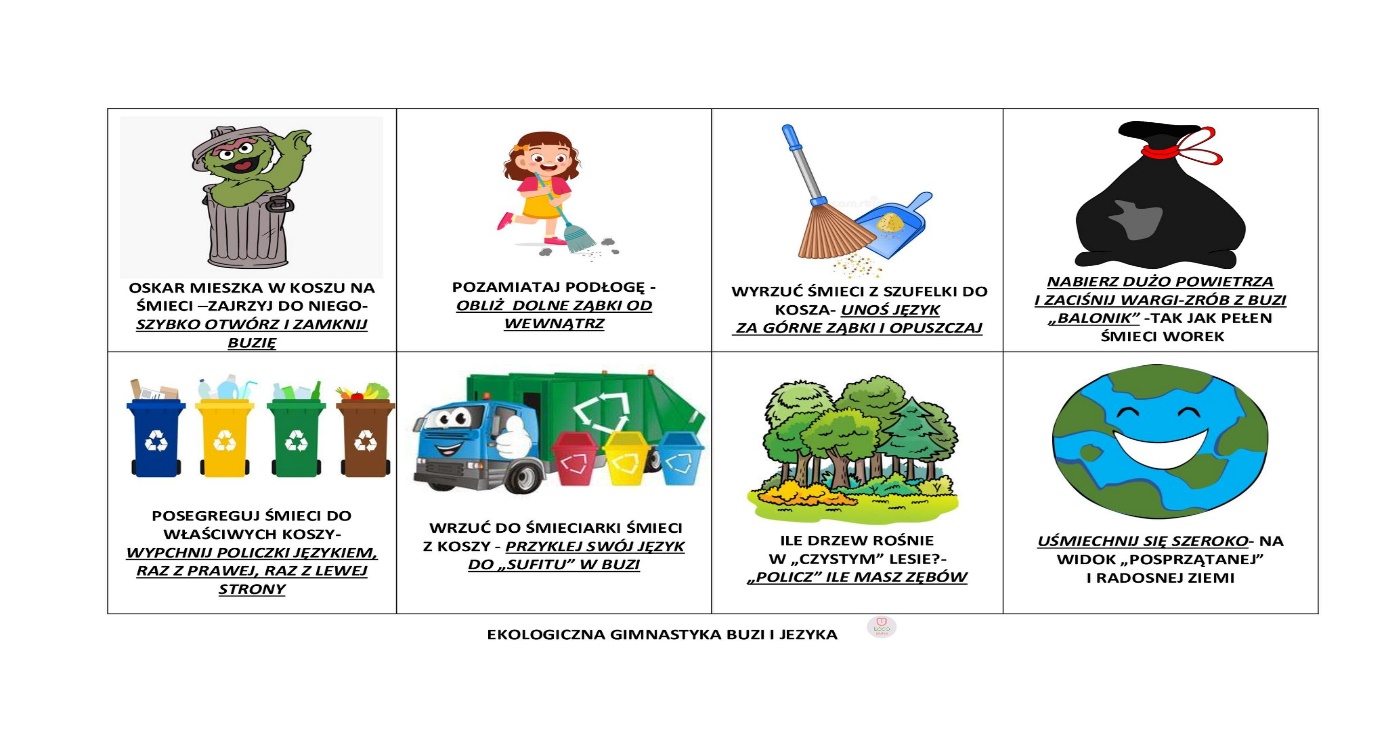 